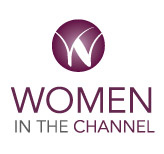 Mentoring ProgramMentee ApplicationName:					Company:				Title:Business Address:Time Zone:Email Address:			Phone: Years in the industry:Past Work Experience:Why do I want to enter into a mentoring relationship?What are my expectations of the mentor?What am I passionate about?What are my strengths?What are my weaknesses?What is working GREAT in my life?What gaps do I see in my life that a mentor can help me to develop?What goals would I like to achieve by the end of THIS year?Please email this application to Keli Davis at kdavis@intelepeer.comAnd cc: Julie Dzubay at jdzubay@wtgcom.com